                                                                                                   Проект                                                                                                                                       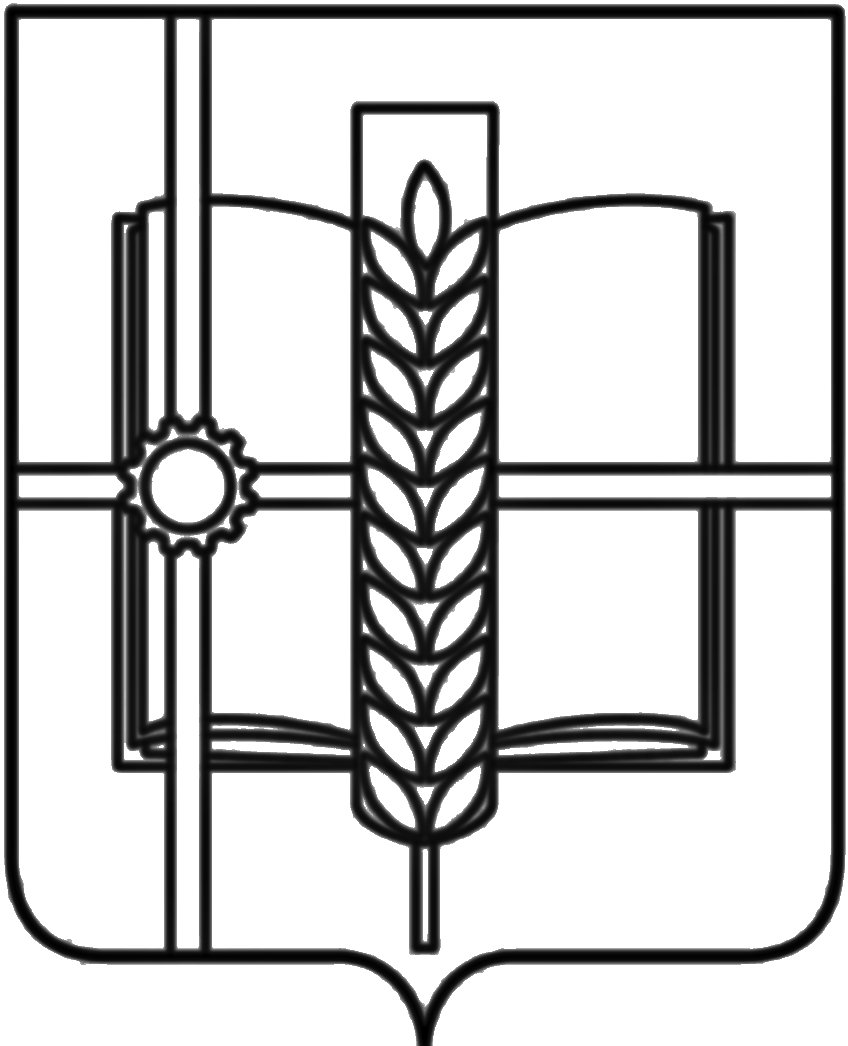 РОССИЙСКАЯ ФЕДЕРАЦИЯРОСТОВСКАЯ ОБЛАСТЬЗЕРНОГРАДСКИЙ РАЙОНМУНИЦИПАЛЬНОЕ ОБРАЗОВАНИЕ«Зерноградское городское поселение»АДМИНИСТРАЦИЯ  ЗЕРНОГРАДСКОГО ГОРОДСКОГО ПОСЕЛЕНИЯПОСТАНОВЛЕНИЕ от 2022 № 			               		г. Зерноград      В соответствии с Федеральным законом  от 5 апреля 2013 года № 44-ФЗ «О контрактной системе в сфере закупок товаров, работ, услуг для обеспечения государственных и муниципальных нужд» и постановлением Правительства Российской Федерации от 29.03.2022 № 505 « О приостановлении действия отдельных положений некоторых актов Правительства Российской Федерации и установлении размеров авансовых платежей при заключении государственных (муниципальных) контрактов в 2022 году», Администрация Зерноградского городского поселения  п о с т а н о в л я е т: Установить, что в 2022 году  главные распорядители средств бюджета муниципального образования «Зерноградское городское поселение» как получатели средств бюджета муниципального образования «Зерноградское городское поселение» и подведомственные им получатели средств бюджета муниципального образования «Зерноградское городское поселение» ( далее-получатели средств бюджета) предусматривают в заключаемых ими договорах (муниципальных контрактах) на поставку товаров (выполнение работ, оказание услуг), средства на финансовое обеспечение которых:а) подлежат в случаях, установленных в соответствии с бюджетным законодательством Российской Федерации, казначейскому сопровождению, - авансовые платежи в размере от 50 до 90 процентов суммы договора (муниципального контракта), но не более лимитов бюджетных обязательств, доведенных до получателей средств бюджета муниципального образования на указанные цели на соответствующий финансовый год;б) не подлежат казначейскому сопровождению, - авансовые платежи в размере до 50 процентов суммы договора (муниципального контракта), но не более лимитов бюджетных обязательств, доведенных до получателей средств бюджета муниципального образования на указанные цели на соответствующий финансовый год.В случае, если исполнение договора (муниципального контракта), указанного в подпункте «а» настоящего пункта, осуществляется в 2022 году и последующих годах и соответствующих лимитов бюджетных обязательств, доведенных до получателя средств бюджета муниципального образования, недостаточно для выплаты авансового платежа в текущем финансовом году, договоре (муниципальном контракте) предусматривается условие о выплате части такого авансового платежа в оставшемся размере не позднее 1 февраля очередного финансового года без подтверждения поставки товаров (выполнения работ, оказания услуг) в объеме ранее выплаченного авансового платежа.   Получатели средств бюджета вправе  внести по соглашению сторон в заключенные до дня вступления в силу настоящего постановления договоры (муниципальные контракты) на поставку товаров (выполнение работ, оказание услуг) изменения в части увеличения предусмотренных ими размеров авансовых платежей до размеров, определенных в соответствии с пунктом 1 настоящего постановления, с соблюдением размера обеспечения исполнения договора (муниципального контракта), устанавливаемого в соответствии с частью 6 статьи 96 Федерального закона от 5 апреля 2013 года№ 44-ФЗ «О контрактной системе в сфере закупок товаров, работ, услуг для обеспечения государственных и муниципальных нужд».       Настоящее постановление вступает в силу со дня его официального опубликования (обнародования) и действует до 1 января 2023 года.Контроль за исполнением настоящего постановления оставляю за собой. Заместитель главы  Администрации Зерноградского городского поселения 	                       Н.А. Овчарова Об установлении размеров авансовых платежей при заключении муниципальных контрактов для муниципального образования «Зерноградское городское поселение» в 2022 году